Пальчиковый кукольный театркак средство активизации речевой деятельностиу дошкольников с общим недоразвитием речи(из опыта работы)Колосова Ольга МихайловнаУчитель-логопедМБДОУ № 12Г. ЕкатеринбургПальчиковый кукольный театр помогает решать следующие задачи:Развитие внимания, памяти, мышленияПовышение мотивации и потребности в речевом общенииРазвитие мелкой моторикиАвтоматизация звуков речиОбогащение словарного запаса Развитие связной речиФормирование пространственных представленийРазвитие фонематического восприятияПальчиковый театр – это набор фигурок- персонажей, которые надеваются на отдельный пальчик. Это отдельные куколки, животные. С помощью кукол можно варьировать свои требования к речи и поведению детей на занятии. Пальчиковые куклы – это мощная мотивация к речевой деятельности!Дети охотно отвечают на вопросы кукол, многократно повторяют речевой материал, необходимый для закрепления. Традиционная постановка и автоматизация звуков скучный и утомительный процесс, а пальчиковые куклы помогают преодолеть трудности, вовлекают детей в эту кропотливую монотонную работу.  При озвучивании речи куклы произнесение звуков утрируется, что помогает  детям совершенствовать свои речевые навыки. Важно то, что дети учатся говорить с различной интонацией. Дети учатся сопереживать, дружить, радоваться, управлять своими эмоциями. Пальчиковый театр-это прекрасный материал для развития воображения, мышления, развития мелкой моторики. Вырабатывается ловкость, умение управлять своими движениями, концентрировать внимание на одном виде деятельности. Кроме этого, пальчиковый театр формирует творческие способности и артистический умения.Пальчиковый театр можно использовать как сюрпризный момент.Пальчиковые упражнения с использованием перчатки позволяют оптимально использовать время на индивидуальных занятиях. Они позволяют совместить пальчиковую гимнастику и процесс автоматизации звуков в слогах. «Игра с куклой – это мир реальности, в котором живет ребенок».Кукла позволяет объединить интересы ребенка и коррекционные задачи логопеда.Представляю варианты некоторых игр.Развитие фонематического восприятия, пространственных отношений, мелкой моторики и связной речи.Игра «Что я пропустила?»Упражнять в анализе звукового состава слова. Перед ребенком заменители –символы звуков (а, и, о, у). Просим ребенка угадать первый звук в словах.Четко, сохраняя ударение, произносятся примерно такие сочетания звуков: 
-тка, -голка, -слик, -грушки и т.д.У ребенка на пальчике куколка или животное (из коробки «пальчиковый театр»). Ребенок угадывает пропущенный звук, от имени персонажа называет этот звук и затем слово.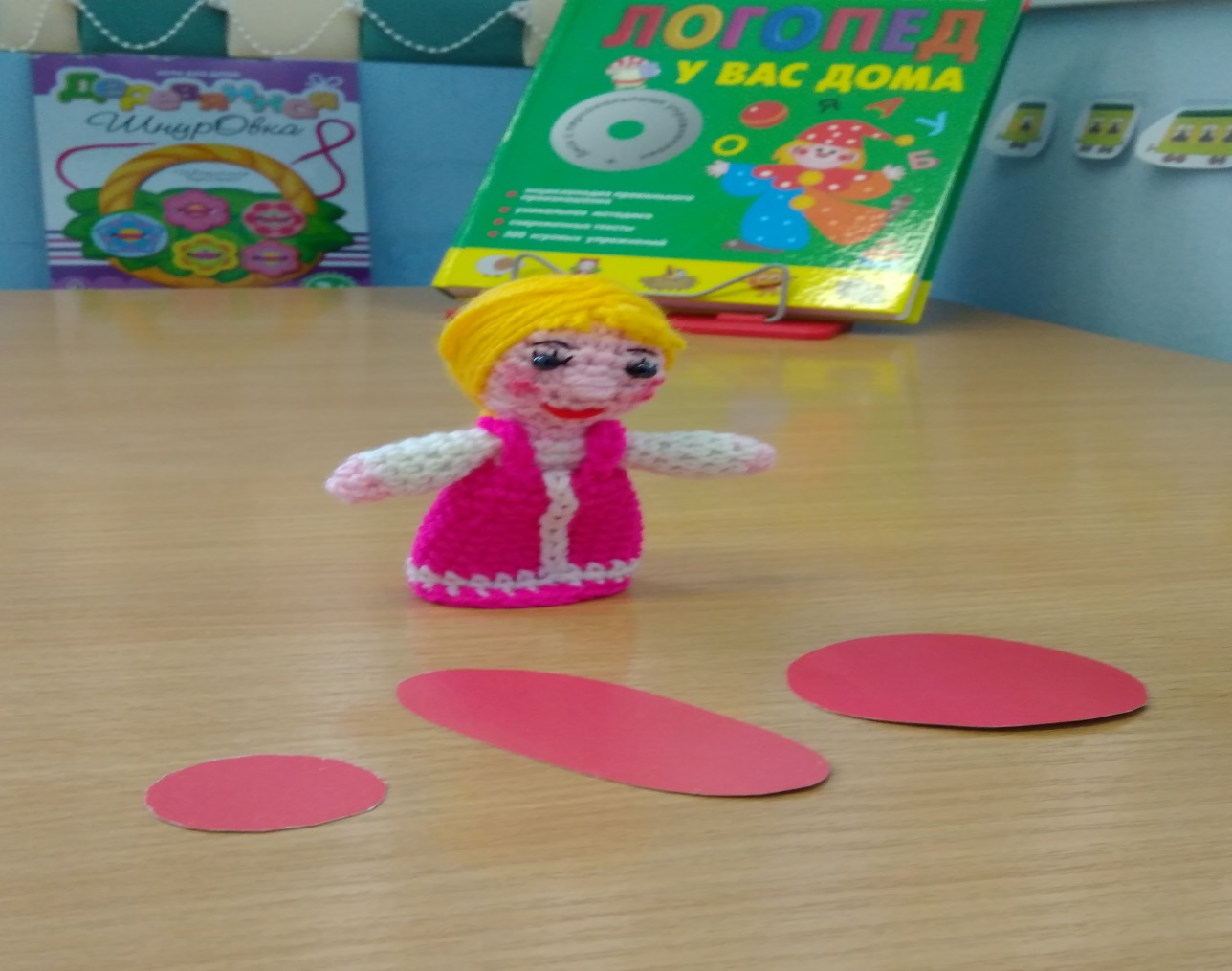 Игра «Похожие слова»Предлагаем ребенку взять мишку и мышку (из коробки «пальчиковый театр»). Ребенок должен определить, что названия отличаются лишь одним звуком. Затем ребенок надевает зверушек на пальчики, сам произносит созвучные слова. Дается задание: Покажи, где тут мышка, а где мишка. Назови этих животных. Закончи фразы «Это бурый …, а рядом серенькая  …». Придумай историю про двух таких разных друзей. 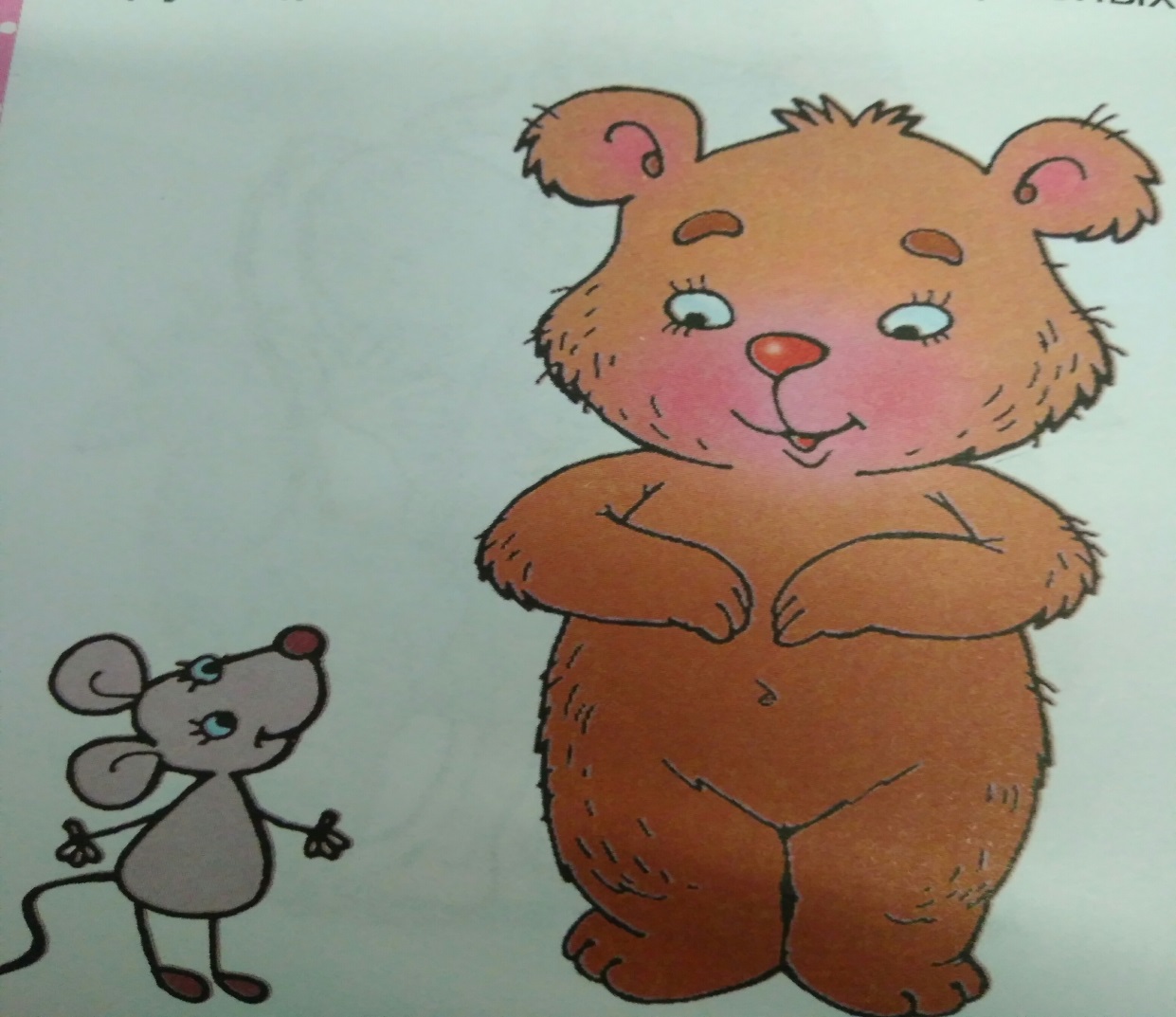 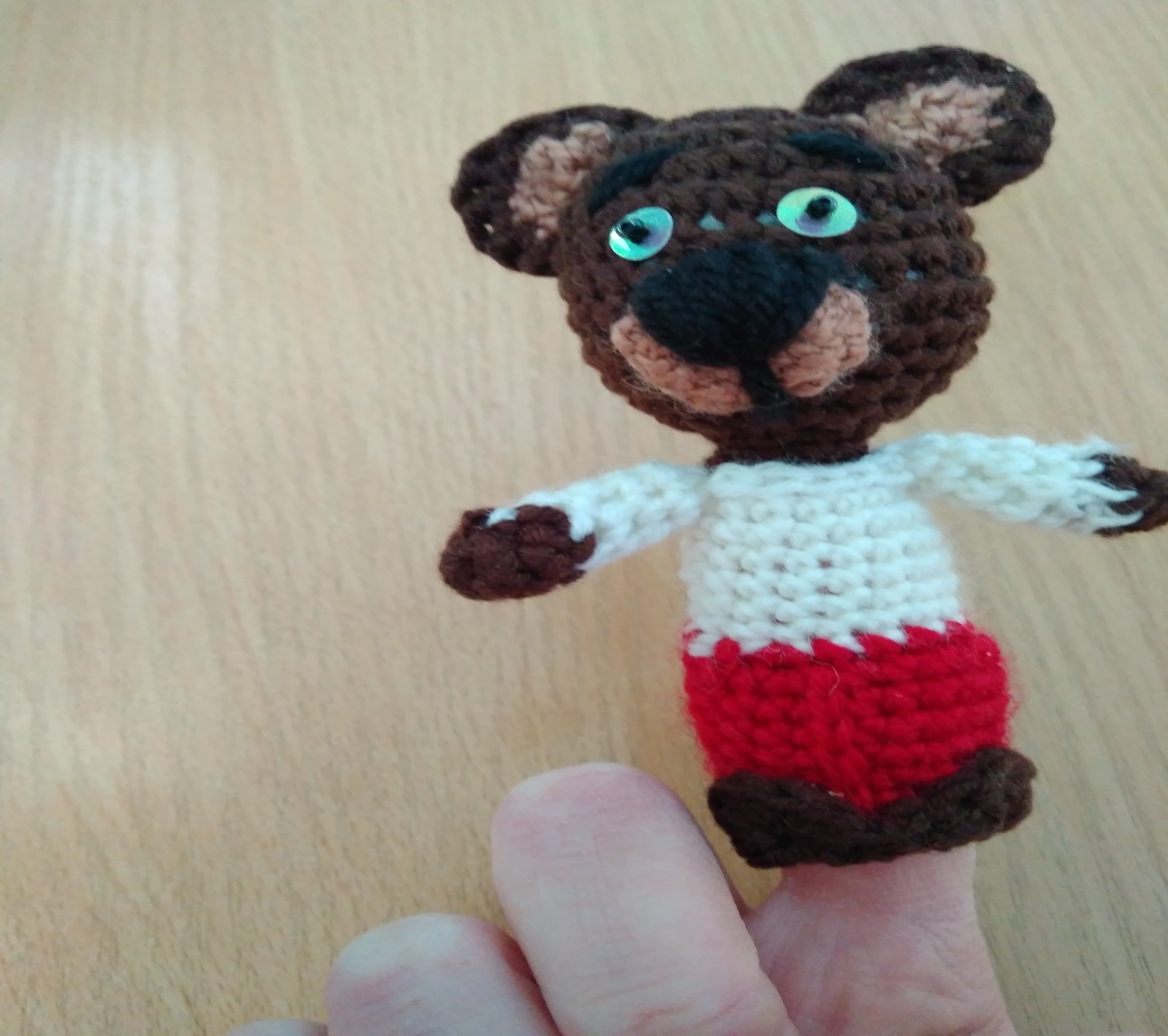 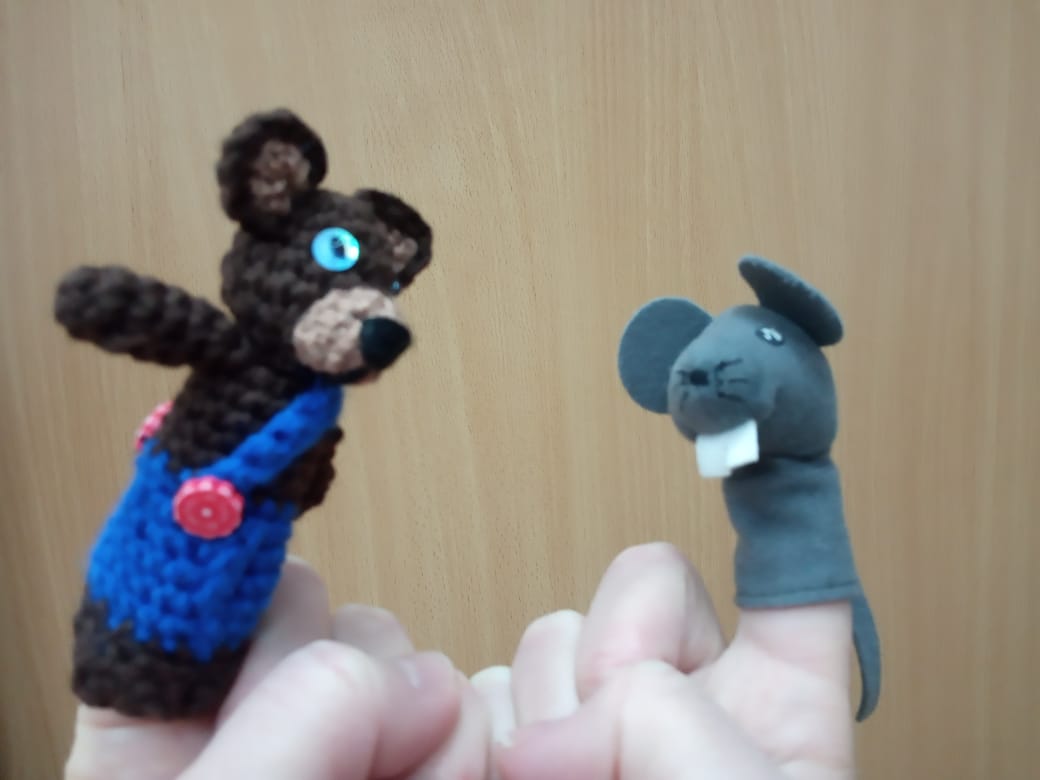 Формирование интонационной выразительности речиИгра «Три медведя»Произнесение слов и фраз в инсценировках(восприятие и определение силы голоса/ тихий, громкий; высоты голоса/низкий, высокий)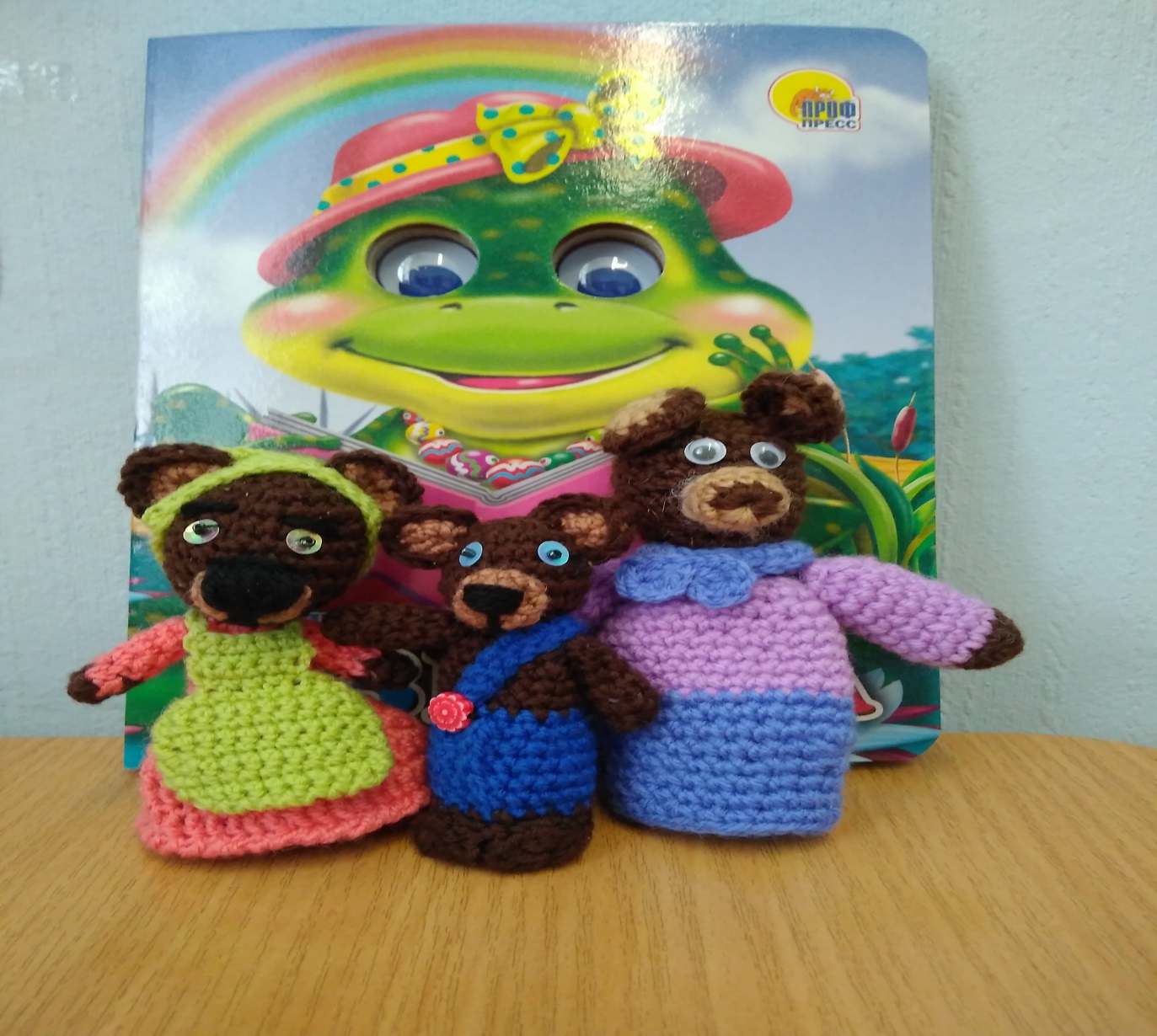 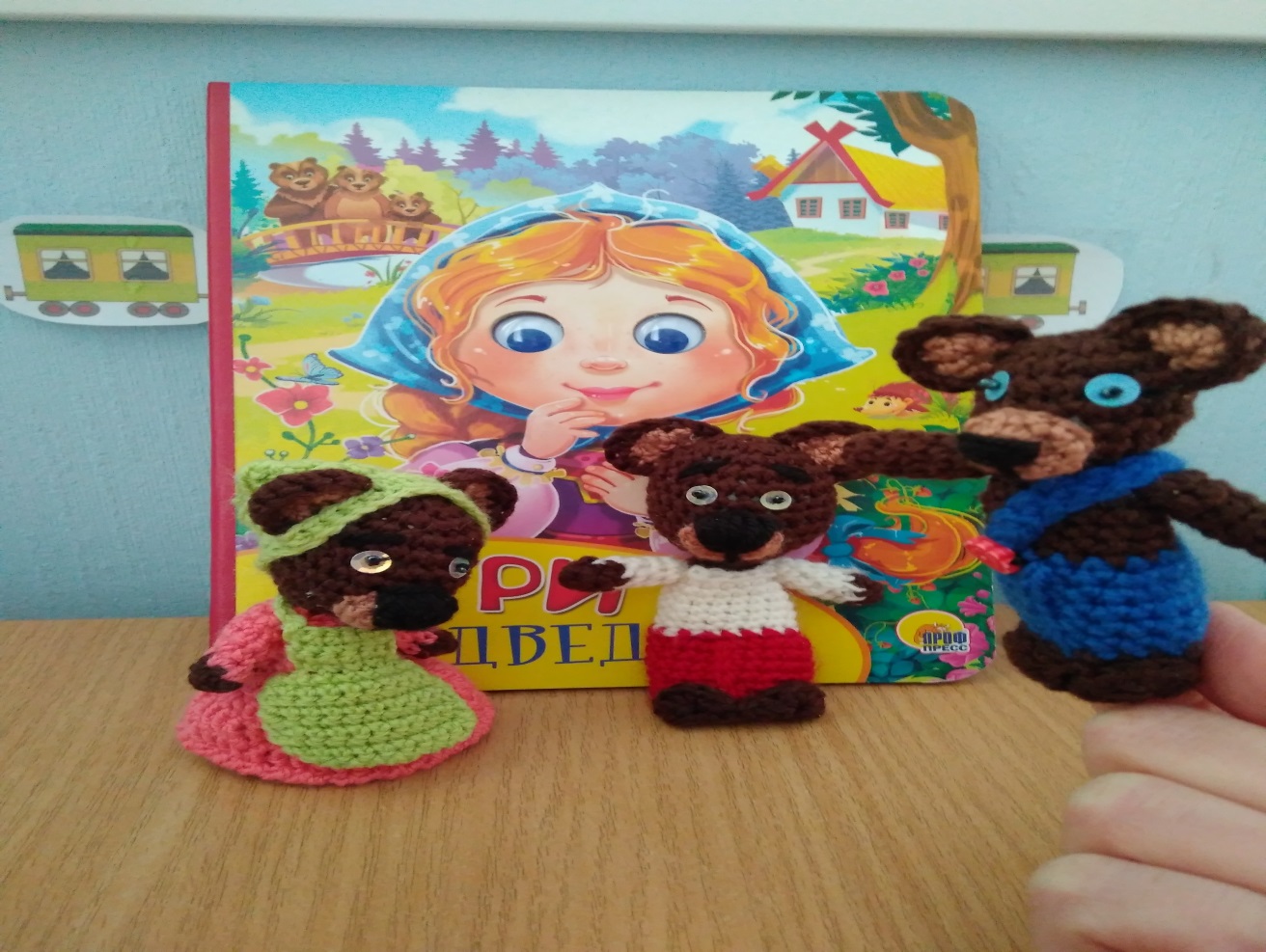 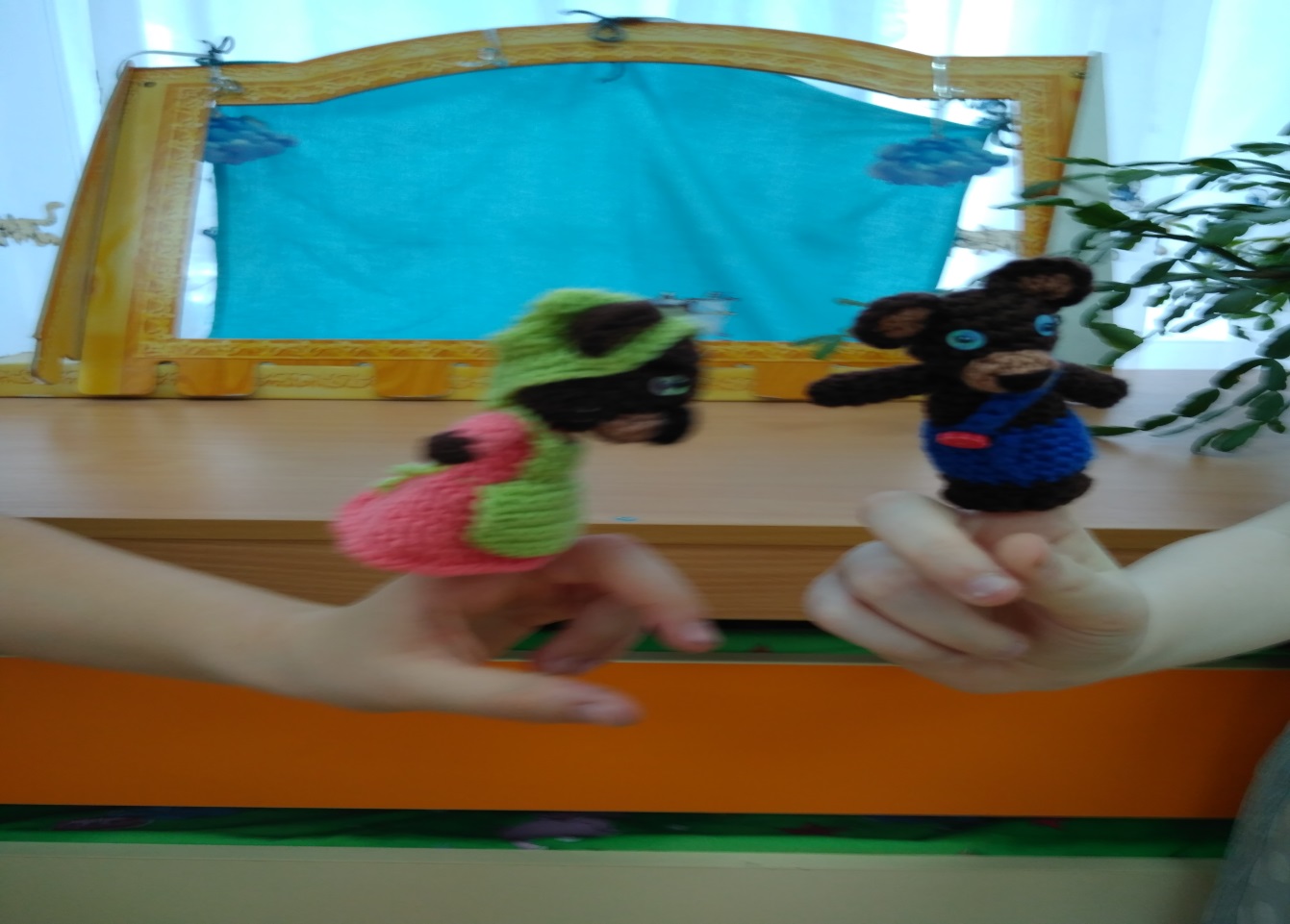 Артикуляционная гимнастика совместно с движением кистей рук (биоэнергопластика) С целью повышения заинтересованности детей использую «веселую перчатку с глазками». 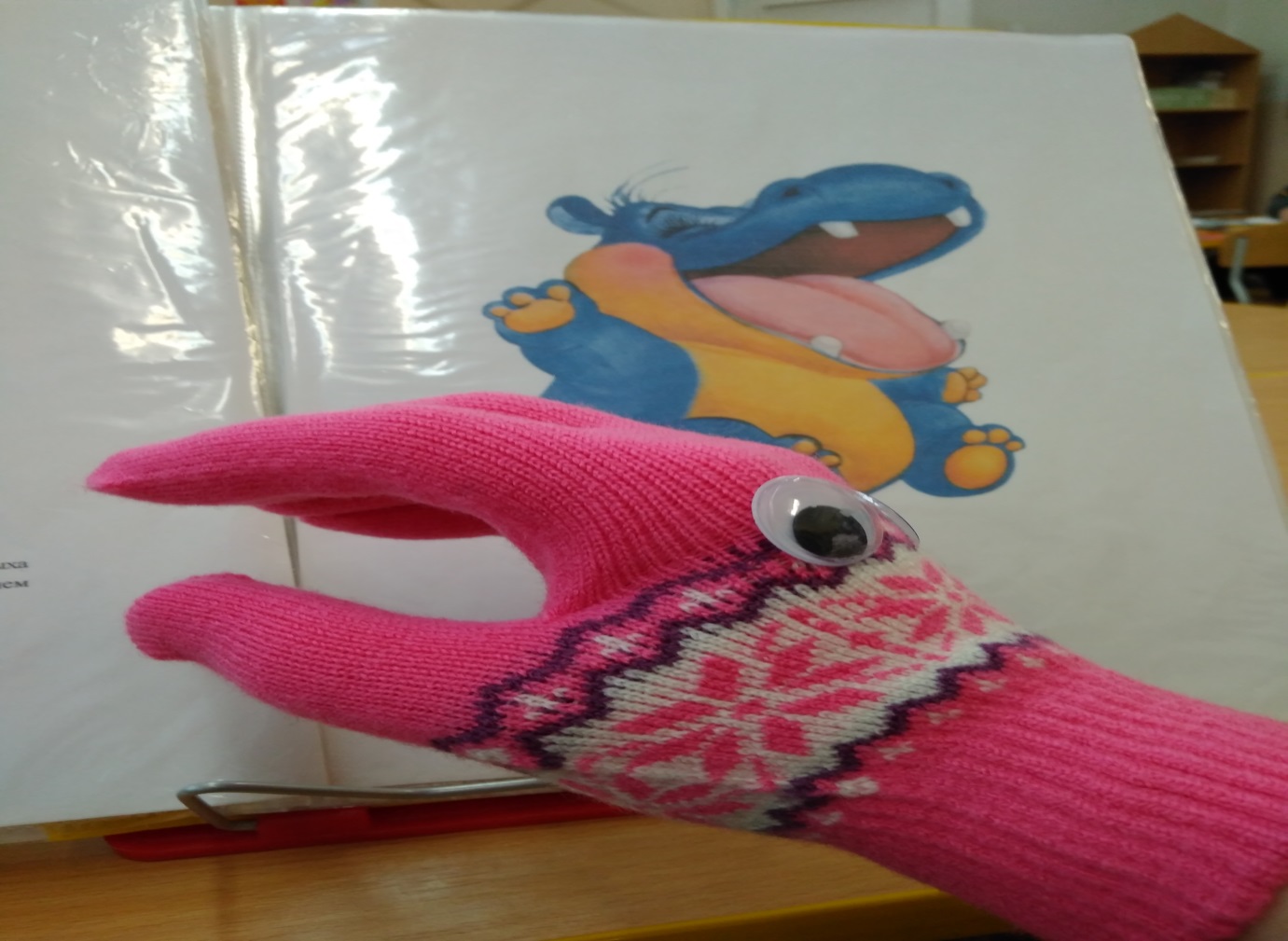 Упражнения позволяют:Стимулировать действие речевых зон головного мозга, что положительно сказывается на исправлении речи детей.Совершенствовать внимание и память.Развивать координацию движений рук, что облегчает будущим школьникам усвоение навыков письма.Активно включать детей в работу на занятии.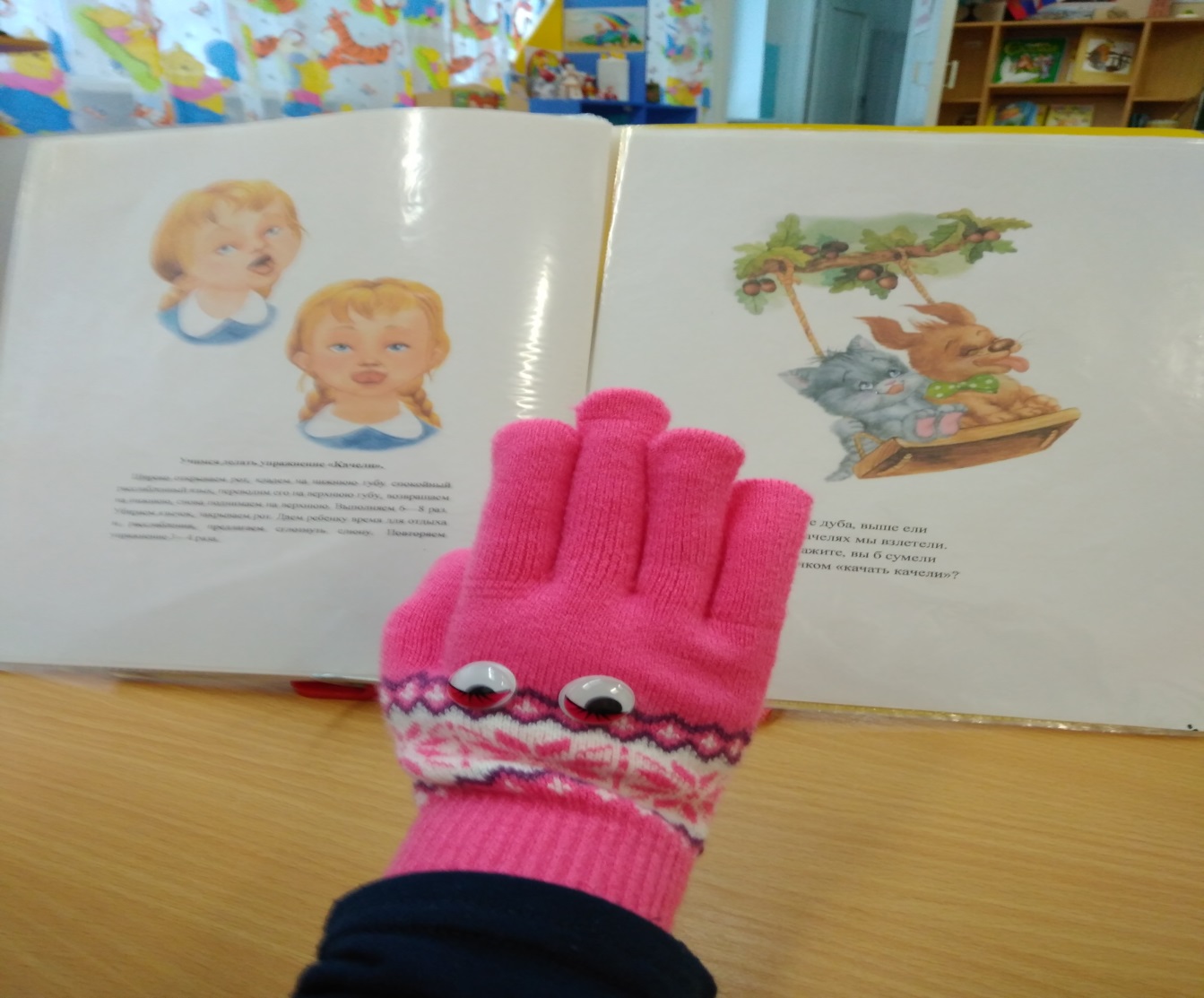 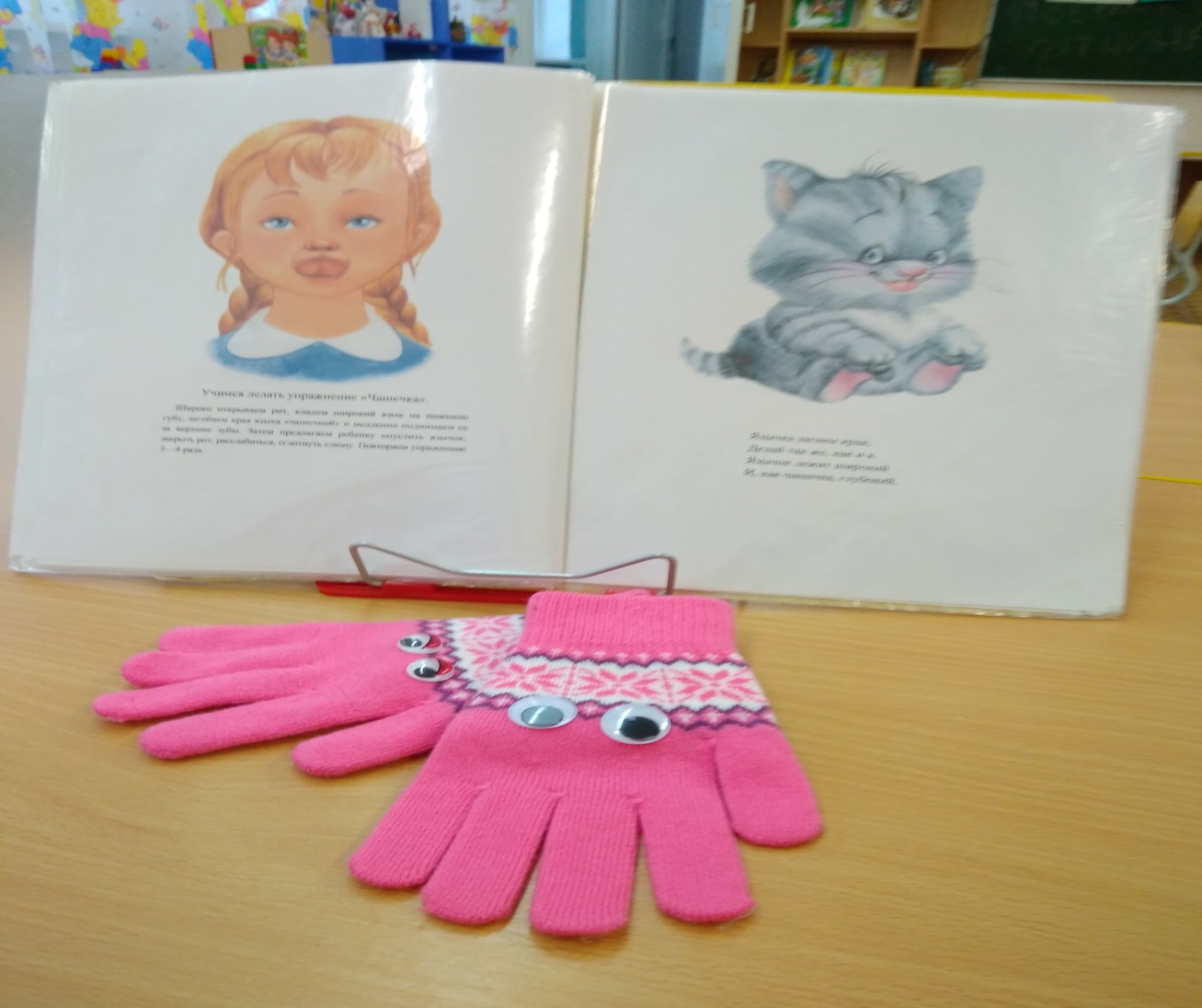 